  РОЗПОРЯДЖЕННЯ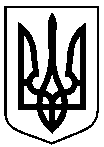 МІСЬКОГО ГОЛОВИм. СумиК О Ш Т О Р И Свитрат на проведення відкритого чемпіонату міста з кінного спорту(вісім тисяч дев’ятсот шістдесят гривень 21 копійка)Заступник начальника відділу у справах молоді та спорту					Н.М. Красношевська від 13.06.2017 № 196-Р   Про проведення відкритого чемпіонату міста з кінного спорту           На виконання рішення Сумської міської ради від 24 грудня           2015 року № 174-МР «Про програму «Фізична культура і спорт міста Суми на 2016 – 2018 роки» зі змінами (завдання 1 підпрограма 1), керуючись  пунктом 20 частини четвертої статті 42 Закону України «Про місцеве самоврядування в Україні»:Відділу у справах молоді та спорту Сумської міської ради (Мотречко В.В.) провести  22,23 червня 2017 року відкритий чемпіонат міста з кінного спорту. 2. Відділу з питань взаємодії з правоохоронними органами та оборонної роботи Сумської міської ради (Брязкун Г.В.), Сумському відділу поліції (м. Суми) ГУ Національної поліції в Сумській області                            (Карабута П.І.) у межах повноважень забезпечити охорону громадського порядку під час проведення заходу.          3. Департаменту фінансів, економіки та інвестицій Сумської міської ради (Липова С.А.) забезпечити фінансування в сумі 8960 (вісім тисяч дев’ятсот шістдесят) грн. 21 коп. на проведення відкритого чемпіонату, передбачені в міському бюджеті по КПКВК 0315011 «Проведення навчально-тренувальних зборів і змагань з олімпійських видів спорту» (кошторис додається).          4. Відділу бухгалтерського обліку та звітності Сумської міської ради (Костенко О.А.) здійснити розрахунки по відділу у справах молоді та спорту згідно з наданими документами.5. Організацію виконання даного розпорядження покласти на секретаря міської ради Баранова А.В.Виконуючий обов’язки міського голови з виконавчої роботи                                          В.В. ВойтенкоКрасношевська 70-05-14Розіслати: Баранову А.В., Костенко О.А., Липовій С.А., Мотречко В.В., Брязкуну Г.В., Карабуті П.І.Додаток  до розпорядження міського голови від 13.06.2017 № 196-РКЕКВ 2240: Виплата коштів на харчування: головний суддя, головний секретар              2 чол. х 3 дн. х 123,00 грн.=738,00 грн.Судді   16 чол. х 2 дн. х 123,00 грн.=3936,00 грн.Усього:4674,00 грн.Послуги банку за отримання готівки=7,01 грн.Послуги по звукозабезпеченню заходу=3000,00 грн.КЕКВ 2210:Придбання кубків 3 шт.. х 100,00 грн.=300,00 грн.Придбання медалей 36 шт. х 25,00 грн.=900,00 грн.Придбання грамот 36 шт. х 2,20 грн.=79,20 грн.Усього:1279,20 грн.Разом:8960,21 грн.